PESSOA JURÍDICA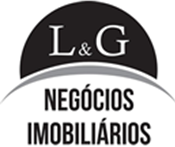 QUALIFICAÇÃONome da Firma  Nome da Firma  Nome da Firma  QUALIFICAÇÃOEndereço  Endereço  Fone  Fone  Fone  QUALIFICAÇÃOBairro  Cidade  Cidade  UF  CEP  CEP  CEP  QUALIFICAÇÃOCNPJ  Inscrição Estadual Nº  Inscrição Estadual Nº  Inscrição Estadual Nº  Inscrição Estadual Nº  Inscrição Estadual Nº  Inscrição Estadual Nº  QUALIFICAÇÃOInício do Negócio  Início do Negócio  Início do Negócio  Início do Negócio  Cap. Social  Cap. Social  Cap. Social  Cap. Social  E-mail  E-mail  QUALIFICAÇÃORegistrado sob Nº  Registrado sob Nº  Registrado sob Nº  Registrado sob Nº  Data  Data  Data  Orgão  Orgão  QUALIFICAÇÃOSucede a  Sucede a  Operada desde  Operada desde  Operada desde  Operada desde  Operada desde  QUALIFICAÇÃORamo de Negócio  Ramo de Negócio  Ramo de Negócio  Ramo de Negócio  Ramo de Negócio  QUALIFICAÇÃOUltima alteração sob nº  Ultima alteração sob nº  Ultima alteração sob nº  Ultima alteração sob nº  Ultima alteração sob nº  Ultima alteração sob nº  Em  SÓCIOSNomeParticipaçãoCargoRetiradaSÓCIOSSÓCIOSSÓCIOSSÓCIOSSÓCIOSSÓCIOSSÓCIOSSócios que assinam pela firma:    Sócios que assinam pela firma:    Sócios que assinam pela firma:    Sócios que assinam pela firma:    DADOS DO BALANÇOEstoque de Mercadorias  Estoque de Mercadorias  Seguro  DADOS DO BALANÇOEstoque de matéria prima  Estoque de matéria prima  Estoque de matéria prima  SeguroDADOS DO BALANÇOInstalações, Móveis, Utensílios  Instalações, Móveis, Utensílios  Instalações, Móveis, Utensílios  Instalações, Móveis, Utensílios  Instalações, Móveis, Utensílios  Máq. e Equipamentos  Máq. e Equipamentos  Máq. e Equipamentos  Máq. e Equipamentos  DADOS DO BALANÇODespesas Mensais  Nº e Equipamentos  Nº e Equipamentos  Nº e Equipamentos  DADOS DO BALANÇOMov.Médio Vendas Mensais  Mov.Médio Vendas Mensais  Mov.Médio Vendas Mensais  Mov.Médio Vendas Mensais  Vendas á vista  Vendas á vista  A Prazo  A Prazo  DADOS DO BALANÇOVeículos  (mencionar marca, modelo, valor, se estão livre ou onerados)   Veículos  (mencionar marca, modelo, valor, se estão livre ou onerados)   Veículos  (mencionar marca, modelo, valor, se estão livre ou onerados)   Veículos  (mencionar marca, modelo, valor, se estão livre ou onerados)   Veículos  (mencionar marca, modelo, valor, se estão livre ou onerados)   Veículos  (mencionar marca, modelo, valor, se estão livre ou onerados)   FONTES REFERÊNCIASBANCÁRIAS(CONTAS CORRENTES)BANCÁRIAS(CONTAS CORRENTES)BANCÁRIAS(CONTAS CORRENTES)BANCÁRIAS(CONTAS CORRENTES)COMERCIAISCOMERCIAISFONTES REFERÊNCIASBANCOAGÊNCIANº CONTATELEFONENOME EMPRESATELEFONEFONTES REFERÊNCIASFONTES REFERÊNCIASFONTES REFERÊNCIASFAVOR APRESENTARIMÓVEIS DA FIRMACITAR E ANEXAR REGISTROSXEROX CARTÃO CNPJ ATUALIZADOXEROX CONTRATO SOCIAL OU ESTATUTOXEROX ÚLTIMO BALANÇO E BALANCETEXEROX DECL. DE IMPOSTO DE RENDA COMPLETAXEROS IDENT. CPF Srs. SÓCIOS E COMP. DE ENDEREÇO ATUALIZADOSXEROX 06 ÚLTIMO RECIBOS DE ALUGUELIMÓVEIS DA FIRMAXEROX CARTÃO CNPJ ATUALIZADOXEROX CONTRATO SOCIAL OU ESTATUTOXEROX ÚLTIMO BALANÇO E BALANCETEXEROX DECL. DE IMPOSTO DE RENDA COMPLETAXEROS IDENT. CPF Srs. SÓCIOS E COMP. DE ENDEREÇO ATUALIZADOSXEROX 06 ÚLTIMO RECIBOS DE ALUGUELIMÓVEIS DA FIRMAXEROX CARTÃO CNPJ ATUALIZADOXEROX CONTRATO SOCIAL OU ESTATUTOXEROX ÚLTIMO BALANÇO E BALANCETEXEROX DECL. DE IMPOSTO DE RENDA COMPLETAXEROS IDENT. CPF Srs. SÓCIOS E COMP. DE ENDEREÇO ATUALIZADOSXEROX 06 ÚLTIMO RECIBOS DE ALUGUELIMÓVEIS DA FIRMAXEROX CARTÃO CNPJ ATUALIZADOXEROX CONTRATO SOCIAL OU ESTATUTOXEROX ÚLTIMO BALANÇO E BALANCETEXEROX DECL. DE IMPOSTO DE RENDA COMPLETAXEROS IDENT. CPF Srs. SÓCIOS E COMP. DE ENDEREÇO ATUALIZADOSXEROX 06 ÚLTIMO RECIBOS DE ALUGUELIMÓVEIS DA FIRMAXEROX CARTÃO CNPJ ATUALIZADOXEROX CONTRATO SOCIAL OU ESTATUTOXEROX ÚLTIMO BALANÇO E BALANCETEXEROX DECL. DE IMPOSTO DE RENDA COMPLETAXEROS IDENT. CPF Srs. SÓCIOS E COMP. DE ENDEREÇO ATUALIZADOSXEROX 06 ÚLTIMO RECIBOS DE ALUGUELIMÓVEIS DA FIRMAXEROX CARTÃO CNPJ ATUALIZADOXEROX CONTRATO SOCIAL OU ESTATUTOXEROX ÚLTIMO BALANÇO E BALANCETEXEROX DECL. DE IMPOSTO DE RENDA COMPLETAXEROS IDENT. CPF Srs. SÓCIOS E COMP. DE ENDEREÇO ATUALIZADOSXEROX 06 ÚLTIMO RECIBOS DE ALUGUELIMÓVEIS DA FIRMAXEROX CARTÃO CNPJ ATUALIZADOXEROX CONTRATO SOCIAL OU ESTATUTOXEROX ÚLTIMO BALANÇO E BALANCETEXEROX DECL. DE IMPOSTO DE RENDA COMPLETAXEROS IDENT. CPF Srs. SÓCIOS E COMP. DE ENDEREÇO ATUALIZADOSXEROX 06 ÚLTIMO RECIBOS DE ALUGUELIMÓVEIS DA FIRMAOUTROS DADOSMantém Filiais(Indicar Localização)   Mantém Filiais(Indicar Localização)   Mantém Filiais(Indicar Localização)   OUTROS DADOSLigações  com outras firmas  Ligações  com outras firmas  OUTROS DADOSNome do contador  Reg. no CRC  OUTROS DADOSTelefone e end. do contador  Telefone e end. do contador  DADOS PESSOAIS DOS Srs.SÓCIOS1) Nome  Nacionalidade  Nacionalidade  Nacionalidade  DADOS PESSOAIS DOS Srs.SÓCIOSEstado Civil  Estado Civil  Nome do Cônjuge  Nome do Cônjuge  DADOS PESSOAIS DOS Srs.SÓCIOSParticipa de outras firmas  Participa de outras firmas  Participa de outras firmas  Participa de outras firmas  DADOS PESSOAIS DOS Srs.SÓCIOSFone Resid.:  DADOS PESSOAIS DOS Srs.SÓCIOSPossui bens imóveis(Especificar – e se estão livres ou onerados)  Possui bens imóveis(Especificar – e se estão livres ou onerados)  Possui bens imóveis(Especificar – e se estão livres ou onerados)  Possui bens imóveis(Especificar – e se estão livres ou onerados)  Possui bens imóveis(Especificar – e se estão livres ou onerados)  Possui bens imóveis(Especificar – e se estão livres ou onerados)  Possui bens imóveis(Especificar – e se estão livres ou onerados)  Possui bens imóveis(Especificar – e se estão livres ou onerados)  Possui bens imóveis(Especificar – e se estão livres ou onerados)  Possui bens imóveis(Especificar – e se estão livres ou onerados)  Possui bens imóveis(Especificar – e se estão livres ou onerados)  Possui bens imóveis(Especificar – e se estão livres ou onerados)  Possui bens imóveis(Especificar – e se estão livres ou onerados)  DADOS PESSOAIS DOS Srs.SÓCIOS2) Nome  Nacionalidade  Nacionalidade  Nacionalidade  DADOS PESSOAIS DOS Srs.SÓCIOSEstado Civil  Estado Civil  Nome do Cônjuge  Nome do Cônjuge  DADOS PESSOAIS DOS Srs.SÓCIOSParticipa de outras formas  Participa de outras formas  Participa de outras formas  Participa de outras formas  DADOS PESSOAIS DOS Srs.SÓCIOSFone Resid.:  Fone Resid.:  DADOS PESSOAIS DOS Srs.SÓCIOSPossui bens imóveis(Especificar – e se estão livres ou onerados)  Possui bens imóveis(Especificar – e se estão livres ou onerados)  Possui bens imóveis(Especificar – e se estão livres ou onerados)  Possui bens imóveis(Especificar – e se estão livres ou onerados)  Possui bens imóveis(Especificar – e se estão livres ou onerados)  Possui bens imóveis(Especificar – e se estão livres ou onerados)  Possui bens imóveis(Especificar – e se estão livres ou onerados)  Possui bens imóveis(Especificar – e se estão livres ou onerados)  Possui bens imóveis(Especificar – e se estão livres ou onerados)  Possui bens imóveis(Especificar – e se estão livres ou onerados)  Possui bens imóveis(Especificar – e se estão livres ou onerados)  Possui bens imóveis(Especificar – e se estão livres ou onerados)  Possui bens imóveis(Especificar – e se estão livres ou onerados)  DADOS PESSOAIS DOS Srs.SÓCIOS3) Nome  Nacionalidade  Nacionalidade  Nacionalidade  DADOS PESSOAIS DOS Srs.SÓCIOSEstado Civil  Estado Civil  Nome do Cônjuge  DADOS PESSOAIS DOS Srs.SÓCIOSParticipa de outras firmas  Participa de outras firmas  Participa de outras firmas  DADOS PESSOAIS DOS Srs.SÓCIOSFone Resid.:  DADOS PESSOAIS DOS Srs.SÓCIOSPossui bens imóveis(Especificar – e se estão livres ou onerados)  Possui bens imóveis(Especificar – e se estão livres ou onerados)  Possui bens imóveis(Especificar – e se estão livres ou onerados)  Possui bens imóveis(Especificar – e se estão livres ou onerados)  Possui bens imóveis(Especificar – e se estão livres ou onerados)  Possui bens imóveis(Especificar – e se estão livres ou onerados)  Possui bens imóveis(Especificar – e se estão livres ou onerados)  Possui bens imóveis(Especificar – e se estão livres ou onerados)  Possui bens imóveis(Especificar – e se estão livres ou onerados)  Possui bens imóveis(Especificar – e se estão livres ou onerados)  Possui bens imóveis(Especificar – e se estão livres ou onerados)  Possui bens imóveis(Especificar – e se estão livres ou onerados)  Possui bens imóveis(Especificar – e se estão livres ou onerados)  DADOS PESSOAIS DOS Srs.SÓCIOS4) Nome  Nacionalidade  Nacionalidade  Nacionalidade  Nacionalidade  DADOS PESSOAIS DOS Srs.SÓCIOSEstado Civil  Estado Civil  Nome do Cônjuge  DADOS PESSOAIS DOS Srs.SÓCIOSParticipa de outras firmas  Participa de outras firmas  Participa de outras firmas  DADOS PESSOAIS DOS Srs.SÓCIOSFone Resid.:  Fone Resid.:  Fone Resid.:  Fone Resid.:  DADOS PESSOAIS DOS Srs.SÓCIOSPossui bens imóveis(Especificar – e se estão livres ou onerados)Possui bens imóveis(Especificar – e se estão livres ou onerados)Possui bens imóveis(Especificar – e se estão livres ou onerados)Possui bens imóveis(Especificar – e se estão livres ou onerados)Possui bens imóveis(Especificar – e se estão livres ou onerados)Possui bens imóveis(Especificar – e se estão livres ou onerados)Possui bens imóveis(Especificar – e se estão livres ou onerados)Possui bens imóveis(Especificar – e se estão livres ou onerados)Possui bens imóveis(Especificar – e se estão livres ou onerados)Possui bens imóveis(Especificar – e se estão livres ou onerados)Possui bens imóveis(Especificar – e se estão livres ou onerados)Possui bens imóveis(Especificar – e se estão livres ou onerados)Possui bens imóveis(Especificar – e se estão livres ou onerados)ALUGUELPaga aluguel  Valor  Desde quando  Desde quando  ALUGUELNome da Imobiliária ou Proprietário  Nome da Imobiliária ou Proprietário  Tel:  Tel:  COMPLEMENTAÇÃOObservações:  DataAssinatura e Carimbo da Empresa